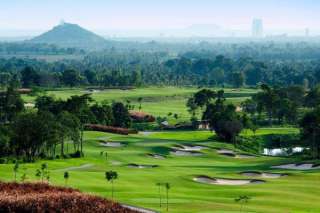 Golf Tour Package Itinerary for the Pattaya Short Golf TourThis golf tour package can be customized according to your preferences.Day 1 - Arrival in Bangkok / Golf At Khao Kheow Country Club / Transfer to Pattaya Arrival Bangkok’s Suvanabhumi Airport. 
Golf at Khao Kheow Country Club & Resort (challenging and popular Pete Dye design).
Transfer to Pattaya.Day 2 - Golf at Burapha Golf Club
Golf at Burapha Golf Club (site of 2010 Thailand Open). 

Day 3 - Golf at Siam Country Club, Plantation Course
Golf at Siam Country Club, Plantation Course (spectacular Pattaya course is a 'must play'; site of 2009 USLPGA and 2015 Thailand Open). 

Day 4 - Golf at Laem Chabang International Country Club
Golf at Laem Chabang International Country Club (Nicklaus design is among Thailand's best). 

Day 5 - Departure Transfer to Bangkok's Suvarnabhumi Airport for departure.
Start Location : PattayaTour Length : 5 Days (Length can be adjusted)Price from : 15,800Inclusions :All accommodationsDaily breakfastAll green fees1 caddie per golfer at each golf courseAll airport, land, and golf course transfersAll transfers by private VIP touring van24/7 golf hotline staffed by knowledgeable personnelLocal knowledge, expertise, suggestions, and support throughout tripAll taxes and service chargesExclusions :International airfarePersonal items, drinks, and gratuitiesRecommended Hotels :3 Star Areca Lodge4 Star Page 10 Hotel Pattaya5 Star Centara Grand Phratamnak Resort PattayaWe have a wide range of 3 - 5 star hotels available. To meet your preferences and budget please contact us for further information.